IntroductionHave you ever needed to ________________________ on your computer, but weren't quite sure how to get started? For example, suppose you were asked to edit a picture for a company newsletter or blog article. Or maybe you just wanted to touch up some vacation photos before sharing them with your friends. The truth is, almost any image can be improved by a little bit of editing.While image editing might seem a bit complicated, you don't need to be a professional designer or photographer to learn how it works. Want proof? Take a look at the images below. We were able to make this photo look a lot better with a few simple __________________, and they took less than five minutes to complete.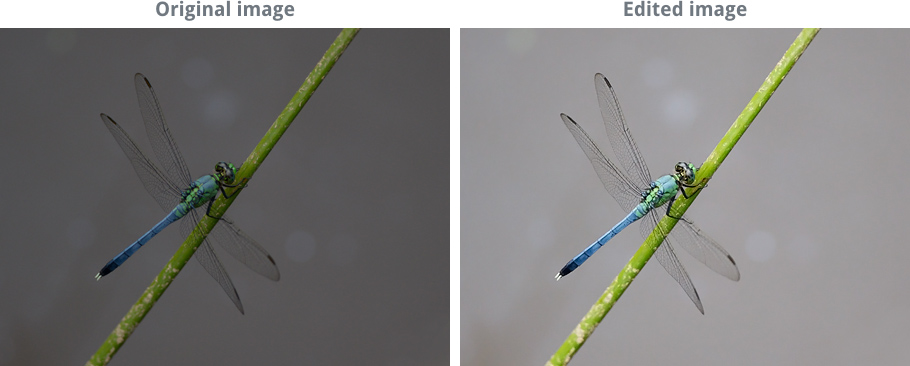 Whether you need to work with images at home or at the office, this tutorial will cover the basics you'll need to know to get started. You should be able to apply these techniques in almost any image editing _______________________.Once you know the fundamentals, you can check out some of our other tutorials to learn more about using specific image editing applications:Photoshop BasicsMicrosoft Word: Formatting PicturesiPhone Basics: PhotosPage 2Understanding the basicsWe see digital ______________ files every day in a wide range of places. For instance, whenever you see a picture on a computer or a smartphone, you're looking at a digital image file. When you take a picture with a ______________ camera, you're saving it as an image file. Even the images you see offline, like those in newspapers and magazines, probably started as digital image files before they were printed.But have you ever thought about how image files work? Here are some of the basic things you should know.PixelsEvery digital photo is made up of _______________, often abbreviated as px. You can think of a pixel as a tiny ______________ that uses a specific color. When you look at an image file on a computer, you're really looking at thousands and thousands of _________________. But because each pixel is so small, you normally won't notice each of them unless you zoom in.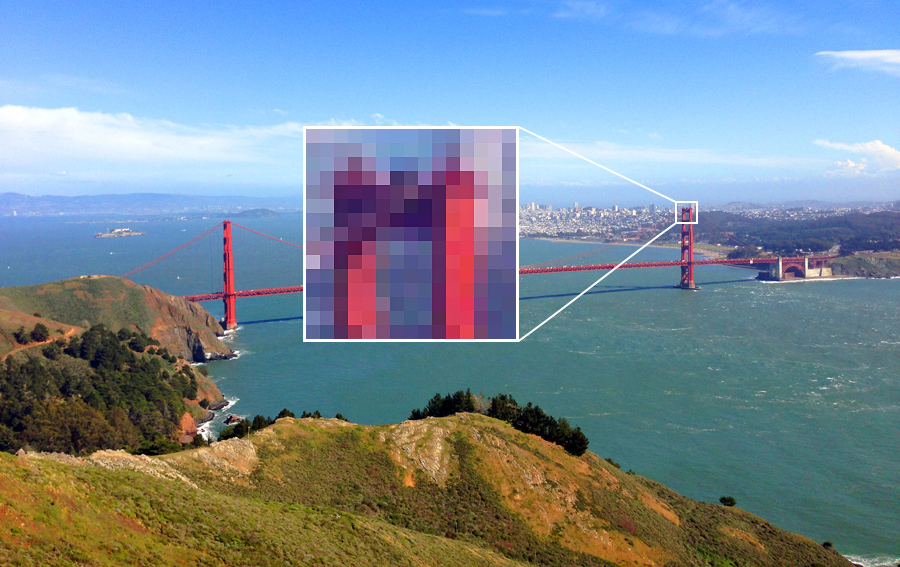 DimensionsWhen you refer to the height and width of an image, you're talking about its ______________________. For example, if an image is 500 pixels wide and 200 pixels high, you could say that its dimensions are 500px by 200px (the width is usually listed first). Let's look at a few other examples.The image below is 450px by 300px. Because this image is wider than it is tall, it's using a __________________________ orientation.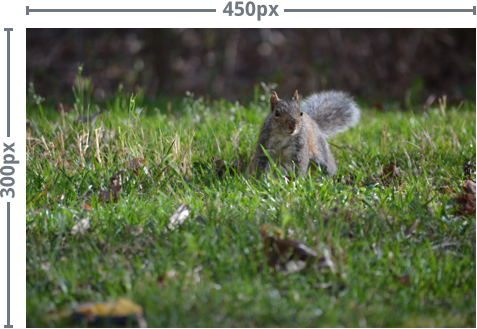 The image below is 300px by 450px. Because this image is taller than it is wide, it's using a _______________ orientation.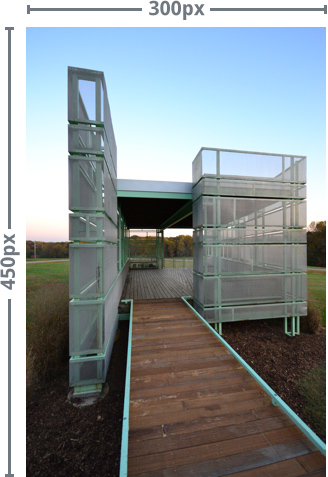 ResolutionYou can think of an image's ____________________ as the amount of detail contained in that image. The higher the resolution, the more quality the image will have. Resolution is especially important if you're thinking of printing or resizing an image. That's because you can generally make an image smaller without noticing much of a difference in the quality. However, making an image larger than its original size will usually result in a noticeable loss in quality.In the example below, the smaller version still looks sharp and clear: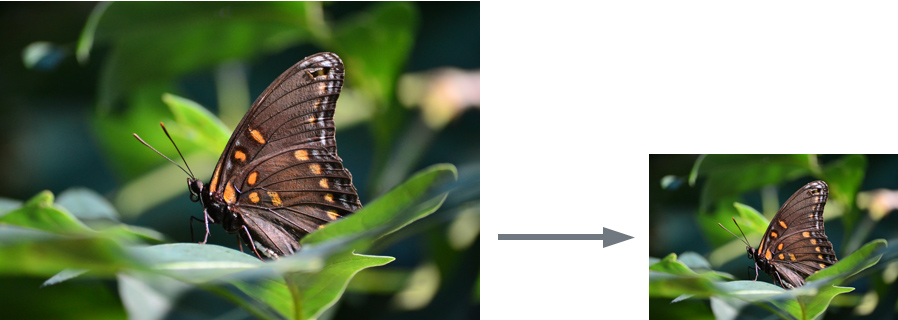 But if you try to make a low-resolution image any larger, it simply won't have enough detail to look good at the new size. As you can see in the example below, the resized image is ______________________ and doesn't have a lot of detail. You might also notice that some parts of the image look blocky, or __________________________.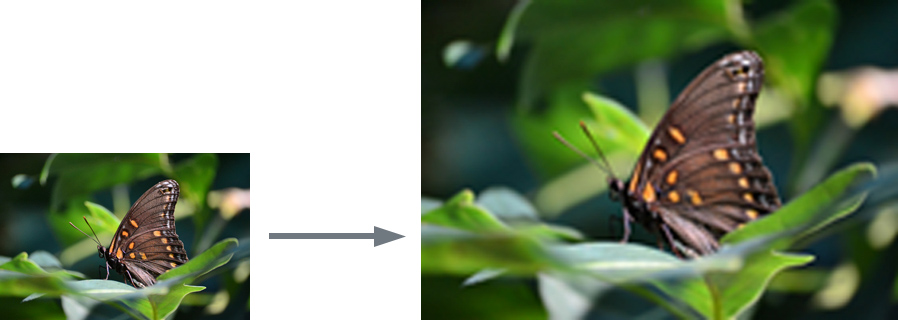 So remember, you can usually make an image smaller without noticing a loss in quality, but you should avoid making an image any larger than its original size.Page 3Image file formatsThere are many different file formats images can use. It's important to understand the basics of image file formats, along with the most common ones you'll see when working with images.File size and image compressionDigital image files can be very large and take up a lot of hard-drive space. Because of this, many file formats use compression in order to reduce the file size. There are two main types of file compression:_____________________: This compression type removes some information from the image and lowers the overall qualityin order to reduce the file size._____________________: This compression type does not remove any information from the image, but it usually cannot reduce the file size as much as lossy compression.Images that use lossy compression can be saved at different quality levels. The lower the quality, the smaller the file size—that's because lowering the quality also removes more information from the image. In the example below, you can see the same image saved at different quality levels: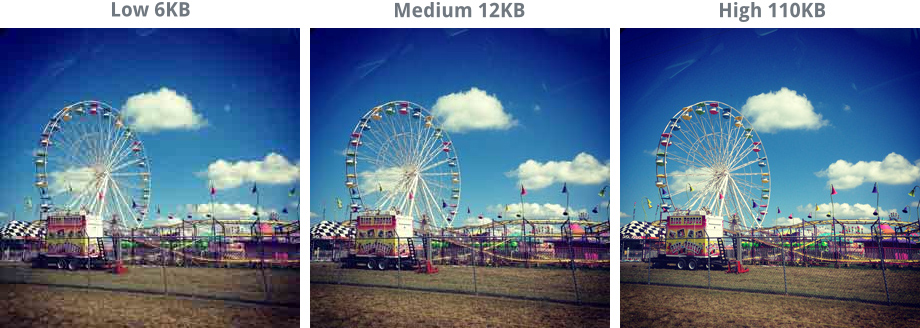 Recommended file formatsThese are the most common file formats. We recommend using them most of the time:____________: Pronounced "jay-peg", this file type is commonly used for photographs, and most digital cameras save photos in this format by default. JPEG uses lossy compression, which means it provides a reasonably high level of quality without a very large file size._____________: Pronounced "ping" or "p-n-g", this file type is commonly used for graphics and illustrations, although it can also be used for photographs. PNG uses lossless compression, meaning photographs saved with this format will usually be of a higher quality than JPEG images, but the file size will be much larger.